Напомене:  *	У недостатку простора, користити додатне странице!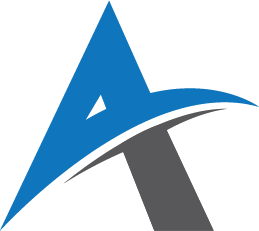 Академија техничко-васпитачких струковних студија …….Датум подношења извештајаИЗВЕШТАЈ О РЕЦЕНЗИЈИПредато на рецензију:Рецензирано:ПОДАЦИ О РЕЦЕЗЕНТИМАПОДАЦИ О ПУБЛИКАЦИЈИ И АУТОРУ Рецензенти:
(име и презиме, академско звање-ужа научна област матична установа, најмање 3 референци из области рецензирања.)
1.	______________________________________	______________________________________	______________________________________2. 	______________________________________	______________________________________	______________________________________	______________________________________3.	______________________________________	______________________________________	______________________________________	______________________________________	______________________________________	______________________________________Аутор(и)	____________________________________________	____________________________________________	____________________________________________ 	____________________________________________Наслов публикацијe:	____________________________________________Карактер дела (означити одговоре):- Монографија - Уџбеник- Помоћни уџбеник (збирка задатака, практикум…)- Скрипта- Приручник- Зборник радова- Остало (навести): 	___Обим рукописаГрафички и други прилози дати су јасно?  	 ДА	НЕДа ли се дело може умножавати? 	 ДА	НЕФормуле и мерне јединице дате су јасно? 	 ДА	НЕАутор треба да изврши:
скраћење - допуне - измене (у мишљењу навести шта)Резиме написан 	 ДА	НЕМишљење рецензента*:__________________________________________________________________________________________________________________________________________________________________________________________________________________________________________________________________________________________________________________________________________________________________________________________________________________________________________________________________________________________________________________________________________________________________________________________________________________________________________________________________________________________________________________________________________________________________________________________________________________________________________________________________________________________________________________________________________________________________________________________________________________________________________________________________________________________________________________________________________________________________________________________________________________________________________________________________________________________________________________________________________________________________________________________________________________________________________________________________________________________________________________________________________________________________________________________Мишљење рецензента*:__________________________________________________________________________________________________________________________________________________________________________________________________________________________________________________________________________________________________________________________________________________________________________________________________________________________________________________________________________________________________________________________________________________________________________________________________________________________________________________________________________________________________________________________________________________________________________________________________________________________________________________________________________________________________________________________________________________________________________________________________________________________________________________________________________________________________________________________________________________________________________________________________________________________________________________________________________________________________________________________________________________________________________________________________________________________________________________________________________________________________________________________________________________________________________________________Резиме (од 200 до 400 словних места)*:_____________________________________________________________________________________________________________________________________________________________________________________________________________________________________________________________________________________________________________________________________________________________________________________________________________________________________________________________________________________________________________________________________________________________________________________________________________________________________________________________________________________________________________________________________________________________________________________________Резиме (од 200 до 400 словних места)*:_____________________________________________________________________________________________________________________________________________________________________________________________________________________________________________________________________________________________________________________________________________________________________________________________________________________________________________________________________________________________________________________________________________________________________________________________________________________________________________________________________________________________________________________________________________________________________________________________Кључне речи*:__________________________________________________________________________________________________________________________________________________________________________Додатни подаци за монографију*:Извори аутоцитата за монографију (навести назив рада који је аутоцитиран, назив публикације у којој је објављен, издавачa и годину издања.)__________________________________________________________________________________________________________________________________________________________________________Кључне речи*:__________________________________________________________________________________________________________________________________________________________________________Додатни подаци за монографију*:Извори аутоцитата за монографију (навести назив рада који је аутоцитиран, назив публикације у којој је објављен, издавачa и годину издања.)__________________________________________________________________________________________________________________________________________________________________________РецензентИме и презиме, потписРецензентИме и презиме, потписРецензентИме и презиме, потписРецензентИме и презиме, потпис